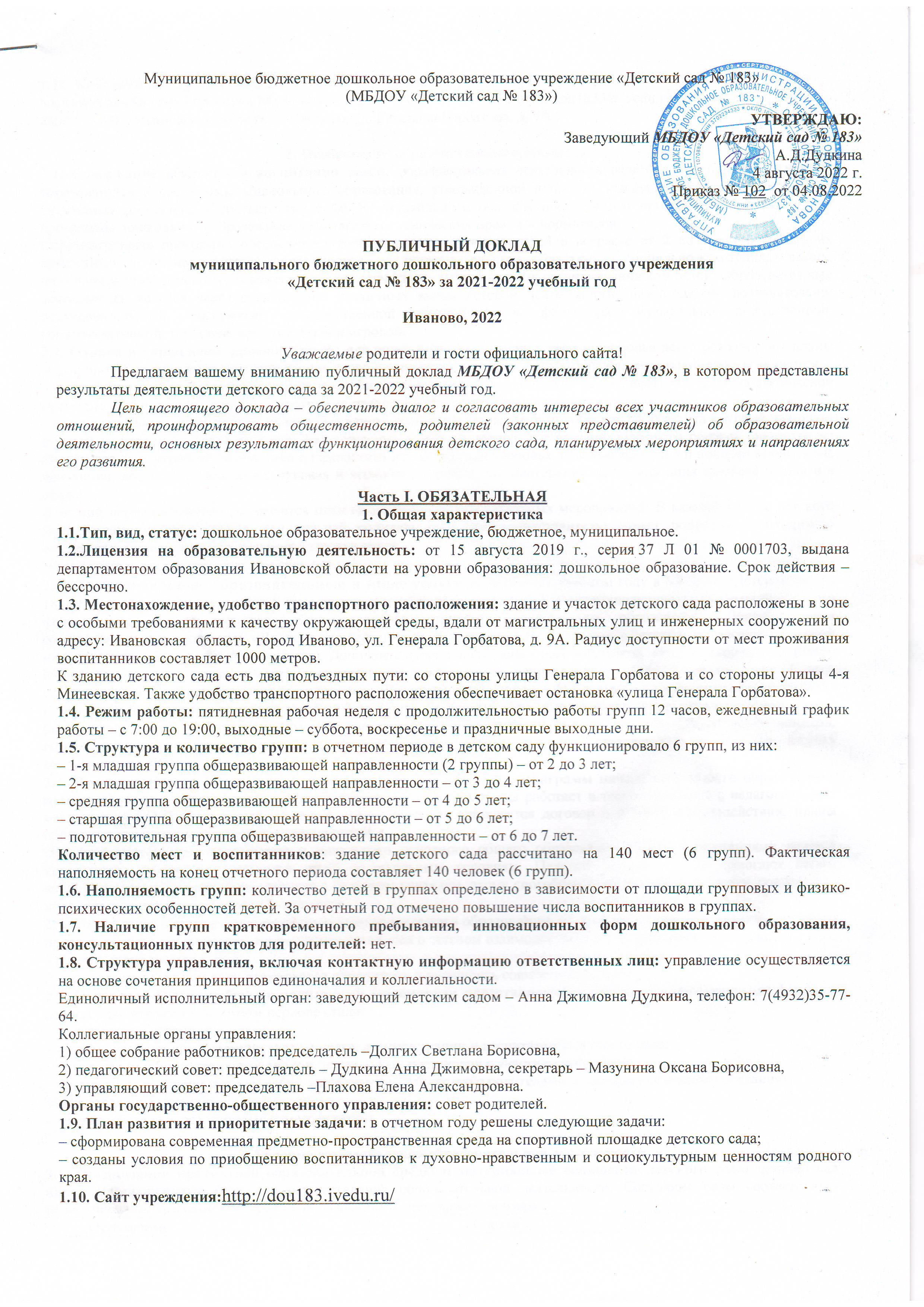 1.11. Контактная информация:заведующий Анна Джимовна Дудкина– телефон (факс): 7(4932) 35-77-64, старший воспитатель– Оксана Борисовна Мазунина,телефон: 7(4932)35-77-64, e-mail: dou1833@ivedu.ru, почтовый адрес:153007, Ивановская область, г. Иваново, ул. Генерала Горбатова, д. 9А.2. Особенности образовательного процесса2.1. Содержание обучения и воспитания детей: образовательная деятельность ведется на основании основной образовательной программы дошкольного образования, утвержденной приказом заведующего от 26.02.2018 №32. Программа составлена в соответствии с ФГОС дошкольного образования с учетом примерной образовательной программы дошкольного образования, санитарно-гигиенических правил и нормативов.Образовательная программа обеспечивает разностороннее развитие детей в возрасте от 2 до 7 лет с учетом их возрастных и индивидуальных особенностей по образовательным областям – социально-коммуникативному, познавательному, речевому, художественно-эстетическому и физическому развитию личности детей. Образовательная деятельность ведется через организацию различных видов детской деятельности: двигательной, познавательно-исследовательской, восприятия художественной литературы и фольклора, музыкально-художественной, коммуникативной, трудовой, продуктивной и игровой.2.2. Охрана и укрепление здоровья детей: для всех возрастных групп с учетом здоровья детей разработаны планы мероприятий, направленные на укрепление здоровья детей. Основными формами оздоровительной работы являются:– двигательный режим: утренняя гимнастика, физкультминутки, динамические паузы, прогулки, занятия физической культуры, дни и недели здоровья, спортивные праздники, спортивные развлечения;– оздоровительные мероприятия: воздушные ванны, обширное умывание и полоскание полости рта круглый год; игры с водой, контрастное обливание ног, босохождение в летний период; соблюдение питьевого режима, прогулки на свежем воздухе, утренняя гимнастика и гимнастика после сна; дни здоровья, целевые прогулки и походы; спортивные праздники, досуги и развлечения; луковая и чесночная терапия, лимонотерапия, витаминизация третьего блюда и в драже.В летний период ежегодно реализуется план ежедневных оздоровительных мероприятий. В каждой группе детского сада создан уголок здоровья, где каждый родитель (законный представитель) может получить необходимую информацию о методиках сохранения здоровья детей.Инклюзивных программ в детском саду нет.2.3. Дополнительные образовательные и иные услуги:В 2020-2021 учебном году в МБДОУ «Детский сад № 183» были успешно реализованы 4 дополнительные общеобразовательные общеразвивающие программы за рамками федерального государственного образовательного стандарта дошкольного образования: Дополнительная  общеразвивающая программа «Детский фитнес» (автор Хусаинова А.Р.) в кружке «Детский фитнес», физической направленности (для детей от 4 до 7 лет), Дополнительная общеразвивающая программа  «Радуга творчества» (автор Мазунина О.Б.) в кружке «Радуга творчества» художественной направленности (для детей от 4 до 7 лет), «Дополнительная общеразвивающая программа «Логоритмика» (автор  А.Н.) в кружке «Логоритмика» социально-гуманитарной направленности (для детей от 3 до 5 лет), Дополнительная общеразвивающая программа «Развивай-ка» (автор Долгих С.Б.) в кружке «Развивай-ка» социально-гуманитарной направленности. Объем воспитанников, получающих платные образовательные услуги (ПОУ) всего - 75 человек, что составляет 53% от всего контингента воспитанников ДОУ.2.4. Преемственность дошкольных образовательных программ и программ начального общего образования, взаимодействие с учреждениями общего образования: детский сад работает в тесном контакте с педагогическим коллективом СОШ №11. Ежегодно между учреждениями составляется договор о сетевом взаимодействии, планы образовательных и воспитательных мероприятий.Для преемственности дошкольного и начального основного общего образования между учреждениями ведется углубленная работа по адаптации детей к школьным условиям. Педагоги детского сада помогают своим воспитанникам в установлении контакта с будущим учителем, этому способствовали экскурсии в школу, совместные интегрированные уроки с первоклассниками.2.5. Совместная работа с организациями дополнительного образования, культуры и спорта: в течение отчетного периода детский сад на основе заключенных договоров о сетевом взаимодействии вел совместную деятельность:– с детской библиотекой № 5;В предстоящем учебном году планируется продолжать и расширить совместную работу.2.6. Основные формы работы с родителями (законными представителями): наиболее эффективными формами работы с родителями в отчетном периоде стали:– родительские собрания;– индивидуальные консультации заведующего, администрации и воспитателей детского сада;– организация и проведения праздников, театральных постановок с участием родителей;– организация выставок детских работ, выполненных совместно с родителями, к каждому сезонному празднику;– стендовая информация;– взаимодействие через мобильные мессенджеры.3. Условия осуществления образовательной деятельности3.1. Организация предметной образовательной среды и материальное оснащение детского сада: детский сад имеет 100-процентную базу для осуществления образовательной деятельности. Состояние базы соответствует педагогическим требованиям, уровню образования и санитарным нормам:3.3. Обеспечение безопасности жизни и деятельности ребенка в здании и на прилегающей к детскому саду территории: безопасность детского сада обеспечена ФГКУ «УВО ВНГ России по Ивановской области» по договору от 29.12.2018 № 147-19. Здание детского сада оборудовано:– кнопкой тревожной сигнализации;– противопожарным оборудованием;– охранно-пожарной сигнализацией;– системой видеонаблюдения;– системой контроля и управления доступом;– металлическими входными дверьми.На территории детского сада имеются:– ограждение по периметру высотой 1,8 м;– уличное освещение;– система видеонаблюдения – 5 камер наружного видеонаблюдения.В ДОУ действует пропускной и внутриобъектовый режимы. В ДОУ разработан паспорт антитеррористической безопасности. В целях отработки практических действий при возникновении чрезвычайных ситуаций два раза в год проводятся тренировки по эвакуации воспитанников и персонала детского сада.3.4. Медицинское обслуживание осуществляется по договору о совместной деятельности с ОБУЗ «Детская городская  клиническая больница № 5». Для лечебно-оздоровительной работы в детском саду имеется медицинский блок, состоящий из кабинета врача, процедурного кабинета, изолятора. Профилактические осмотры детей проводятся в соответствии с нормативными документами.3.5. Материально-техническая база: здание детского сада построено и введено в эксплуатацию в 1978 году. Здание типовое, двухэтажное, имеет необходимый набор и площадь помещений, обеспечено центральным отоплением, канализацией, централизованным холодным и горячим водоснабжением. Состояние здания детского сада на конец отчетного периода признано удовлетворительным. В июле 2021 года в здании проведен текущий ремонт.Наличие видов благоустройства: территория детского сада благоустроена – имеются цветники, зеленые насаждения (кустарники и деревья).Бытовые условия в группах и специализированных кабинетах: соответствуют требованиям СанПиН СП 2.4.3648-20.3.6. Характеристика территории детского сада: территория ограждена и имеет наружное освещение. На территории имеется функциональная игровая зона. Она расположена с южной стороны и имеет:– индивидуальные площадки для каждой группы: закрывающиеся песочницы, теневые навесы, игровое оборудование, соответствующее возрастным особенностям групп;– физкультурную площадку:–эколого-развивающий комплекс «Эколог» (грядки и клумбы, древесные и кустовые насаждения для каждой группы).Каждый из элементов игровой зоны оснащен зелеными насаждениями, цветниками, малыми архитектурными формами.3.7. Качество и организация питания: питание организовано силами работников детского сада. Питание предоставляется 5 раз в день в соответствии с однодневным меню, утвержденным заведующим. Для проверки качества питания в детском саду создана и функционирует бракеражная комиссия.Для организации питания используются средства родительской платы, местного бюджета. Льготы на питание предоставляются следующей категории детей: дети из многодетных и малообеспеченных семей.4. Результаты деятельности детского сада4.1. Результаты работы по снижению заболеваемости: в сравнении с предыдущим в отчетном учебном году уровень заболеваемости воспитанников снизился:Заболеваемость:Анализ групп здоровья в сравнении с предыдущим годом:4.2. Достижения воспитанников, педагогов детского сада, результаты участия воспитанников в городских и окружных мероприятиях: за отчетный период воспитанники и педагоги детского сада стали активными участниками научно-практических, игровых, музыкальных и развлекательных мероприятий:4.3. Мнение родителей и представителей органов общественного управления о деятельности педагогов, функционировании детского сада и качестве предоставляемых им услуг: по итогам опроса, получены следующие результаты о деятельности детского сада:– 89,3 процента родителей «отлично» и 10,7 процента родителей «хорошо» оценили доброжелательность и вежливость сотрудников детского сада по отношению к ним и их детям;– 90,9 процента родителей удовлетворены компетентностью сотрудников детского сада в вопросах организации образовательной деятельности;– 88,4 процента родителей удовлетворены материально-техническим обеспечением детского сада и 11,6 процента родителей затрудняются ответить на этот вопрос;– 98,5 процента родителей удовлетворены качеством предоставляемых образовательных услуг;– 99 процентов родителей готовы порекомендовать детский сад своим родственниками знакомым.5. Кадровый потенциал5.1. Качественный и количественный состав персонала, динамика изменений, вакансии: в отчетном периоде штат работников детского сада состоит из 28 человек, из них:– административный персонал – 2 человека;– педагогический – 11 человек;– обслуживающий – 15 человек.На конец отчетного периода вакантные должности в детском саду: воспитатель-1 вакансия.Характеристика педагогического коллектива по стажу:Образование:Переподготовка: за отчетный период 1 педагог прошли курсы профессиональной переподготовки по специальности «Воспитатель детского сада».Освоение новых технологий: педагоги детского сада посещают методические объединения, знакомятся с опытом работы своих коллег и других дошкольных учреждений, делятся своим опытом работы на городских методических объединениях и открытых мероприятиях.6. Финансовые ресурсы и их использование6.1. Бюджетное финансирование: в отчетном году главными источниками финансирования детского сада являются средства местного бюджетов, внебюджетные средства.Распределение средств бюджета детского сада по источникам их получения:Структура расходов детского сада: общий объем финансирования образовательной деятельности детского сада за 2021год составил 16109100руб. Из них:6.2. Внебюджетная деятельность: в отчетном году на счет детского сада поступали добровольные пожертвования физических в размере 4560,50 руб.Наличие фонда поддержки детского сада, объем средств фонда, структура доходов и расходов фонда: фонда поддержки у детского сада нет.6.3. Наличие и стоимость дополнительных платных услуг: в отчетном периоде детский сад не предоставлял дополнительных платных услуг.6.4. Льготы для отдельных категорий воспитанников и условия их получения:1) плата с учетом понижающего коэффициента (льгота – 50%) установлена для следующих категорий родителей (законных представителей):– родителей, имеющих трех и более несовершеннолетних детей;2) освобождаются от оплаты за детский сад (льгота – 100%) следующие категории родителей (законных представителей):– родители детей-инвалидов;– законные представители детей-сирот;– родители детей с ОВЗ.3) компенсация части родительской платы, взимаемой за присмотр и уход, на основании Закона Ивановской области  № 65-ОЗ от 02.07.2013года «О компенсации части родительской платы за присмотр и уход  за детьми в образовательных организациях, реализующих  образовательную программу дошкольного образования» (в редакции от 08.04.2016 г.), постановления Правительства Ивановской области № 136-п от 18.05.2016 г. «Об утверждении Порядка обращения родителей (законных представителей) за получением компенсации части родительской платы за присмотр и уход за детьми в образовательных организациях, реализующих образовательную программу дошкольного образования, и порядка ее выплаты»7. Решения, принятые по итогам общественного обсуждения7.1. Информация, связанная с исполнением решений, которые принимаются детским садом с учетом общественной оценки его деятельности по итогам публикации предыдущего доклада: публичный доклад детского сада за 2019/2020 учебный год был опубликован на своем официальном сайте, по итогам публикации родительская общественность вынесла рекомендации администрации детского сада.Рекомендации родительской общественности были приняты и учтены. Для этого в Программу развития детского сада на 2020–2024 годы были вписаны дополнительные направления развития детского сада.7.2. Информация о решениях, принятых детским садом в течение учебного года по итогам общественного обсуждения, и их реализации: в отчетном году реализовано два запланированных в программе развития детского сада направления:– сформирована современная предметно-пространственная среда на спортивной площадке детского сада;– созданы условия по приобщению воспитанников к духовно-нравственным и социокультурным ценностям родного края.8. Заключение. Перспективы и планы развития8.1. Выводы по проведенному анализу и перспективы развития: результаты мониторинга показывают, что в детском саду созданы необходимые условия для благоприятного психологического, эмоционального развития детей. Результаты анализа социально-нормативных возрастных характеристик и достижений детей показывают, что воспитанники осваивают ООП ДО детского сада в 100-процентном объеме.Детский сад имеет квалифицированные кадры и материально-техническую базу, необходимую для дальнейшего успешного развития. В коллективе отмечается стремление к самообразованию, повышению профессионального уровня, к сотрудничеству с родителями. В основном родители удовлетворены качеством образовательных услуг, предоставляемых детским садом, кадровым составом, материально-техническим оснащением.8.2. План развития и приоритетные задачи на следующий год: в предстоящем учебном году детский сад ставит перед собой следующие задачи:– пройти процедуру лицензирования на уровень образования «Дополнительное образование детей»;– организовать психолого-педагогическое сопровождение детей раннего возраста, не посещающих детский сад, и их родителей (законных представителей);– расширять формы работы с социальными партнерами;– способствовать укреплению материально-технической базы детского сада.8.3. Планируемые структурные преобразования в детском саду: структурных преобразований в 2022/2023 учебном году не планируется.8.4. Программы, проекты, конкурсы, гранты, в которых планирует принять участие детский сад в предстоящем году: в следующем учебном году детский сад планирует участие:1) - спартакиаде «Малышок»;- в конкурсе «Стань заметней на дороге»;- в фестивале детского творчества «Я с книгой открываю мир»;- в  флеш-мобе «От нас, не видевших войны»;- в параде Победы «Дорогами памяти - дорогами войны»;- в фитнес-марафоне «Солнечные зайчики»;- в смотре-конкурсе «Разноцветное лето»;- «Стратегии успеха».Часть II. ВАРИАТИВНАЯ1. Специфика детского сада1.1. Ценности детского сада:1) Инновационность. Педагогический коллектив готов к изменению и совершенствованию педагогической деятельности с учетом потребностей государственной образовательной политики, к использованию новых технологий, расширению перечня образовательных услуг в соответствии с социальным заказом и заказом родителей (законных представителей) воспитанников детского сада. 2) Индивидуализация. Для нас самоценна личность каждого ребенка, педагога, родителя с его неповторимыми особенностями, возможностями, способностями, интересами. Мы создаем такие условия в детском саду, которые соответствуют уникальности каждого и обеспечат развитие индивидуальных способностей ребенка, самореализацию педагогов и родителей (законных представителей).3) Профессионализм и высокое качество образовательных услуг. Непрерывное повышение профессионального уровня педагогов, их саморазвитие, самообразование, самосовершенствование, реализация своих профессиональных возможностей и способностей в педагогической деятельности способствуют высокому качеству предоставляемых в детском саду услуг.4) Сотрудничество. В детском саду создано образовательное пространство «ДОУ - СЕМЬЯ - СОЦИУМ». Мы координируем свои планы и действия, сохраняя целостность образовательной деятельности в интересах наших воспитанников.5) Открытость. Педагогический коллектив детского сада открыто взаимодействует с социальными партнерами, имеет свой официальный сайт, обменивается опытом с коллегами из других городов, представляет свои наработки на форумах разного уровня – муниципальном, региональном, федеральном. 1.2. Конкурентные преимущества детского сада по сравнению с другими дошкольными образовательными организациями города проявляются:– укомплектованностью высококвалифицированными педагогическими кадрами;– открытостью;– воспитанники выпускаются из детского сада с высоким уровнем школьной зрелости, социальной адаптации и способности к интеграции в общество.ОснащениеСоставСпециальные помещения, оборудованные для определенных видов образовательной работы (музыкальной, физкультурно-оздоровительной, познавательной)Музыкально-физкультурный зал укомплектован компьютерным столом, шкафом для хранения документации, компьютером, музыкальным центром и аудиозаписями, ковровым покрытием, дидактическим материалом, необходимым для проведения занятий, контейнерами для спортивного инвентаря.В зале имеются: детские тренажеры (силовой тренажер, тренажер «Бегущий по волнам», тренажер «Здоровье»), гантели по количеству детей, туннели, контактные коврики (для профилактики плоскостопия), массажные «островки здоровья», диски и ролики «Здоровье», мячи «Кенгуру» на подгруппу детей, гимнастические палки, обручи разного диаметра, мячи разного диаметра, шведская стенка, гимнастические скамейки, маты, гимнастический комплекс, скакалки по количеству детей, силовые мячи по количеству детей, кольцеброс, дартс.Музыкально-физкультурный  зал укомплектован музыкальными инструментами для взрослых (пианино, баян), аудиовизуальными пособиями и оборудованием, оборудованием для музыкальных игр-драматизаций (карнавальные костюмы, декорации, ширма для кукольного театра), музыкально-дидактическими пособиями.В зале имеются: детские музыкальные инструменты (погремушки, бубен, бубенцы и колокольчик, маракасы, трещотки), металлофоны (диатонические и хроматические), цитры, цимбалы, ксилофоны.Учебные материалыРабочие тетради для каждой возрастной группы, энциклопедии для детей.Наглядные пособияПлакаты, доски, иллюстрированные альбомы, гербарии, муляжи, коллекции, макеты, интерактивные карты, стенды.Игрушки и игровые предметыВ младшей группе: крупные двигатели, куклы, «орудия труда», позволяющие ребенку овладеть полноценной предметной деятельностью, а также предметы-заместители: платочки с завязанными узелками, конструкторы, кубики.В средней группе: развивающие настольные игры, модели и макеты, предметы для опытно-поисковой работы (магниты, пружинки, весы).В старшей группе: уголки уединения, различные дворцы, уютные домики, рассчитанные на игру 2–3 детей, мозаики.В подготовительной группе: дорожные знаки, алфавит, наборы развивающих игр, фигурки для счета.Во всех группах для организации сюжетно-ролевых игр имеется игровая мебель, посуда, игрушки. С целью организации игровой деятельности во время прогулок используется различный выносной материал. Для организации разных видов трудовой деятельности воспитанников имеется необходимое оборудование: детские фартуки, совки, ведерки разных размеров, лейкиДетская библиотекаИмеетсяГодСписочный состав воспитанниковЗаболевание, число случаевЗаболевание, число случаевЗаболевание, число случаевЗаболевание, число случаевЗаболевание, число случаевГодСписочный состав воспитанниковГрипп и ОРВИПневмонияСкарлатинаВетряная оспаЛОР-инфекция2019/202014051323142020/20211413220622021/2022140281042ГодСписочный состав воспитанниковКоличество воспитанниковКоличество воспитанниковКоличество воспитанниковКоличество воспитанниковГодСписочный состав воспитанников1-я группа2-я группа3-я группа4-я группа2019/2020140443419 12020/202114163311202021/20221406732111№Название мероприятияУровень участияРезультатУчастники2021 год2021 год2021 год2021 год2021 год1Интеллектуальная игра «Битва умов», организованная Ивановской городской организацией профсоюза образования.ГородскойСертификат участникаКоманда педагогов-членов ППО2"Стратегия успеха 2021"ГородскойСертификат участникаПедагоги: 3 чел.3Патриотическая акция "Читаем детям о войне..."ГородскойСертификат участника Педагоги: 1 чел.4Конкурс буктрейлеров "Ожившие страницы войны"ГородскойСертификат участникаПедагоги: 1 чел.5Обл.акция "Покормите птиц!" РегиональныйДиплом победителяПедагоги: 1 чел.6Фестиваль детского творчества «Я с книгой открываю мир»ГородскойУчастникиВоспитанники 1 группы.7 Конкурс «Маме к 8 марта», организованный Ивановским городским отделением партии "Единая Россия"ГородскойДиплом победителяПедагог:1 чел.Воспитанники: 1 чел.8Городской конкурс-выставка детского изобразительного творчества «Крыло бабочки» ГородскойДиплом за 3 местоВоспитанники: 1 чел.9Городская олимпиада "Турнир Смешариков"Городской Сертификат участникаВоспитанники: 1 чел.10Акция "Прошлое и настоящее"ГородскойСертификат участникаВоспитанники: 1 чел.11Фестиваль-конкурс "Струны, опаленные войной"ГородскойДиплом лауреатаВоспитанники: 3 чел.12Конкурс детского рисунка  «Право в сказках», орг-р Ивановское региональное отделение  «Ассоциации юристов России»  РегиональныйСертификат участникаВоспитанники: 3 чел.13Всероссийский патриотический конкурс детского творчества "Мои герои большой войны"ВсероссийскийСертификат участникаВоспитанники: 1 чел.14I областной фестиваль «Спортивный снеговик37»,РегиональныйСертификат участникаВоспитанники: 1 чел.15Фестиваль по бегу на лыжах "Юный лыжник"РегиональныйУчастникиКоманда воспитанников: 6 чел.16Городской конкурс "Азбука моего Иванова"ГородскойОрганизаторыПедагогический коллектив ДОУ2022 год2022 год2022 год2022 год2022 год1Городской конкурс «Крыло Бабочки».ГородскойДиплом 1 местоВоспитанники: 1 чел.2VIII муниципальный творческий онлайн конкурс-выставка  «Они должны жить: заповедные страницы».Городской Диплом лауреат 3 ст.Воспитанники -1 чел.3Участие детей в международной олимпиаде «Инфоурок» зимний сезон 2022 среди дошкольников.Всероссийский Диплом 1 местоВоспитанники -2 чел.4Участие детей в международной олимпиаде «Инфоурок» весенний сезон 2022 среди дошкольников.ВсероссийскийДиплом 1 местоВоспитанники - 2 чел.5Всероссийская олимпиада "Эколята - молодые защитники природы"ВсероссийскийСертификат участникаВоспитанники 2 групп6Конкурс детского рисунка  «Право в сказках», орг-р Ивановское региональное отделение  «Ассоциации юристов России»  РегиональныйСертификат участникаВоспитанники: 2 группы.7Обл.акция "Покормите птиц!" РегиональныйДиплом победителяПедагоги: 1 чел.8Интеллектуальная игра «Сто к одному», организованная Ивановской городской организацией профсоюза образования.ГородскойСертификат участникаКоманда педагогов-членов ППО91 Всероссийский педагогический конкурс «Инновационные методики и технологии в обучении» -2022 – 1 место.ВсероссийскийДиплом победителя 1 местоПедагоги: 1 чел.10Всероссийский конкурс «Эффективные практики дошкольного образования» -2 место, диплом победителя.ВсероссийскийДиплом победителя 2 местоПедагоги: 1 чел.11Академия народной энциклопедии. Международный инновационный проект «Моя Отчизна», Международный конкурс «Была война».ВсероссийскийДиплом победителя 1 местоПедагоги: 1 чел.ГодКоличество педагоговКоличество педагоговКоличество педагоговКоличество педагоговГодДо 5До 10До 15Свыше 152021/20224223Учебный годОбразование по направлению подготовки
«Образование и педагогические науки»Образование по направлению подготовки
«Образование и педагогические науки»Образование по направлению подготовки
«Образование и педагогические науки»Учебный годВысшееНеоконченное высшееСреднее профессиональное2021/20226-6ИсточникНа 31.12.2021Местный бюджет13446971,25Внебюджетные средства2662128,77Всего:16109100ПоказательСумма, руб.Источник финансированияПоставка продуктов питания2578490,00внебюджетные средстваОплата труда и начисления на выплаты по оплате труда работников 9622307,65Местный бюджетАрендная плата за здание1961996,25Местный бюджетКоммунальные услуги1207774,57Местный бюджетУслуги связи19452,00Местный бюджетРаботы и услуги по содержанию имущества1517341,88местный бюджеты, 